Leto: XXXVIII				19. junij 2022			Številka: 1212. nedelja med letomKo je Jezus nekoč na samem molil, so bili z njim učenci; in vprašal jih je: »Kaj pravijo ljudje, kdo sem?« Odgovorili so: »Janez Krstnik, drugi: Elija, spet drugi pa, da je vstal eden od starodavnih prerokov.« Nato jim je rekel: »Kaj pa vi pravite, kdo sem?« Peter je odgovóril: »Božji Maziljenec.«(Lk 9,18–20) VIDETI JEZUSA V BLIŽNJEMIsto vprašanje, kot ga je Jezus zastavil svojim apostolom, meni papeže Frančišek, Jezus danes postavlja tudi vsem nam: Kaj pravite, kdo sem? Nanj naj bi odgovorili ne le teoretično, ampak z našim življenjem, saj je vera življenje. Kot poudarja sveti oče: »Gre za to, da razumemo, kdo je Kristus za nas: ali je on središče našega življenja in cilj vsakega našega delovanja v Cerkvi in družbi.« 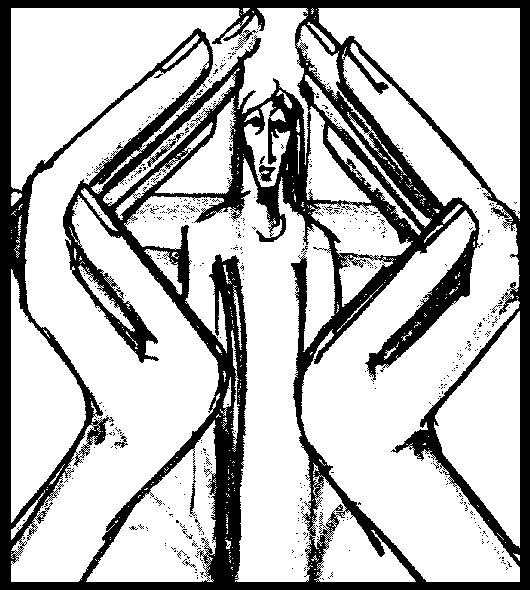 Pastorala v naših skupnostih naj bi sicer bila vedno odprta mnogim potrebnim, saj je ljubezen pot popolnosti.Vendar pa nas vsa ta dela solidarnosti ne smejo odvrniti od stika z Gospodom, zatrjuje papež Frančišek: »Krščanska ljubezen ni preprosta filantropija, ampak je po eni strani videti bližnjega z Jezusovimi očmi in po drugi strani videti Jezusa v ubogem.«Drugačen odnos do ljudi pa lahko zavzamemo le v luči razumevanja besed apostola Pavla, ki v pismu Galačanom opozarja, kako bi nas že sam krst moral spremeniti. S krstom nas Jezus pritegne k sebi, zato moramo omogočiti, da nas ta tudi notranje oblikuje. Eno prvih znamenj Jezusovega duha v nas je torej drugačen odnos do ljudi. Na vse namreč moramo gledati z očmi Jezusa, ki hoče odrešiti vse. Kot Božji otroci smo z vsemi ljudmi – med seboj bratje. Bog nas v Jezusu tako vse ljubi in rešuje. 	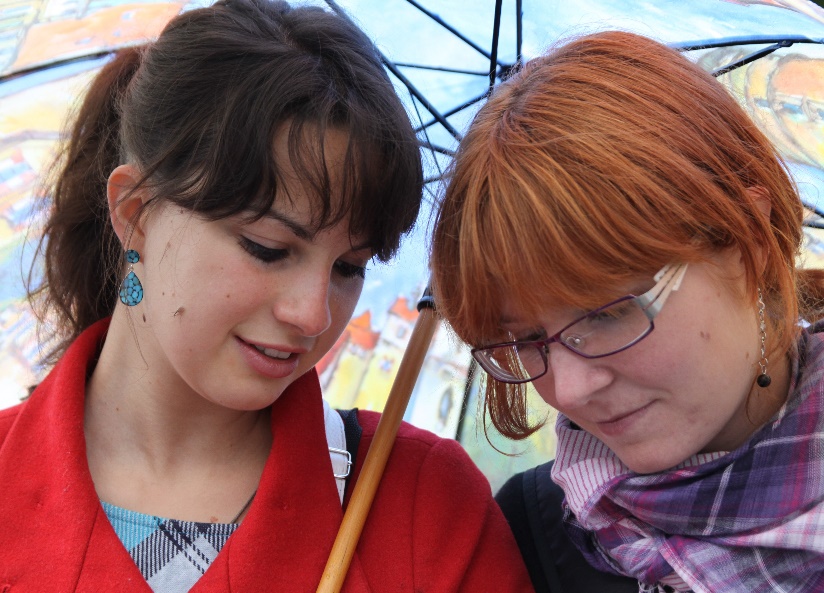 Po: M. Debevc13. nedelja med letomKo so potovali, mu je nekdo rekel: »Za teboj bom hodil, kamor koli pojdeš.« Jezus pa mu je dejal: »Lisice imajo brloge in ptice neba gnezda, Sin človekov pa nima, kamor bi glavo naslónil.« Nekomu drugemu pa je rekel: »Hôdi za menoj!« A ta je dejal: »Gospod, dovôli mi, da prej grem in pokopljem svojega očeta.« Rekel mu je: »Pústi, naj mrtvi pokopljejo svoje mrtve, ti pa pojdi in oznanjaj Božje kraljestvo!« (Lk 9,57–60)KDOR HOČE ŽIVETI, SE MORA NAJPREJ OSVOBODITI VSEGA, KAR GA VEŽEVsakdo želi svoje »notranje impulze«, odločitve, nekako vsaj nekoliko »zavarovati«. Ob tem mi prihajajo na misel Jezusove besede, ki jih reče ljudem, ki bi mu radi sledili, a imajo vsakovrstne pomisleke. Radi bi sledili svojemu notranjemu impulzu. Čutijo, da bi jih vodil v življenje. Toda razum najde dovolj razlogov, da te notranje impulze potlačijo ali jim pristrižejo peruti. Nek mladenič zasliši to notranje vabilo, a preden bi sledil temu notranjemu klicu, mora urediti vse mogoče. Tako pravi: »Dovôli mi, da prej grem in pokopljem svojega očeta.« (Lk 9,59)Jezus mu odgovori: »Pústi, naj mrtvi pokopljejo svoje mrtve, ti pa pojdi in oznanjaj Božje kraljestvo!« (Lk 9,60)Mož je hotel vse urediti. Doma je hotel urediti problem dediščine. Hotel je počakati, da oče umre. Šele potem bi si upal stopiti na pot. Pogosto srečujem ljudi, ki si zaradi obzirnosti do svojih staršev ne upajo hoditi po svoji lastni poti. Zagotovo je dobro, da smo do staršev obzirni. Toda obzirnost do staršev ne sme voditi k temu, da si ne upam živeti lastnega življenja. Če bom ravnal tako, bom staršem očital, da so me v življenju ovirali. Staršem smem naložiti tudi bolečino, da me izpustijo in mi dovolijo, da grem svojo pot.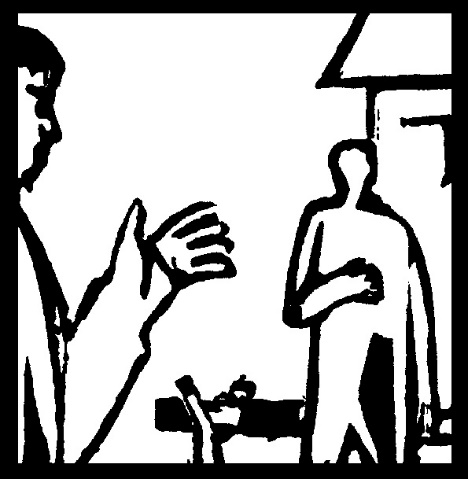 Jezus je v tej situaciji odgovoril z drastičnimi besedami: »Pústi, naj mrtvi pokopljejo svoje mrtve.« Zame to pomeni: Vse to zavarovanje je le smrt, okamenelost. Kdor hoče živeti, se mora osvoboditi takšnih zavarovanj in zagotovil ter se prepustiti življenju, si ga drzniti zaživeti nezavarovano.Po: A. Grün, Ne zamudi svojega življenjaOBNOVA ZVONIKAObnova zvonika je večinoma že končana. Omet, ki je bil iz leta 1656, je bilo treba večinoma ohraniti in v dogovoru z Zavodom za varstvo kulturne dediščine smo vse razpoke (ki so bile tudi širše od 3 mm) sanirali. Zunanji izgled sedanjega zvonika je iz 17. stoletja in bo tak tudi ostal. Treba je le še zaključiti z barvanjem vogalnikov, okrog vhodov in obrobiti vogalnike. Pod linami zvonikov pa bo tudi v rimskih števlikah izpisana letnica 1656. Zvonik bo na vzhodni strani drugačen kot na južni. Na vzhodni strani bo pisalo MDCXXXXXVI, na južni pa MDCLVI.Prosimo, da prispevate, kolikor morete.NAPOVEDNI KOLEDAR20. junij: po sveti maši bo druženje za družine veroukarjev pod geslom Večer                 ob ognju, s seboj prinesite palice za pečenje hrenovk in tvista25. junij: dan državnosti, sveta maša bo tudi na Bregu ob 7.30V juliju in avgustu ne bo svete maše ob 10.30.Svete maše župnije KRANJ – DRULOVKA/BREGIzdaja župnija Kranj-Drulovka/Breg;                                                      Odgovarja: Ciril Plešec, žpk. 12/2022Breg ob Savi 42, 4211 Mavčiče;                                                              Uredil: Nejc UrhTel.: 042332870, 041760158;       	                                                       E-mail: ciril.plesec@siol.net TRR: SI56 6100 0001 5473 496; pri Delavski hranilnici Kranj	        https://zupnija-drulovkabreg.si/19. junij202212. NEDELJA MED LETOMNazarij, prvi koprski škofBregDrulovkaBreg7:309:0010:30- Alojzij Zarabec, obl., in pok.    Jakič- za župnijo- Mateja Rajgelj in Tatjana   Plestenjak20. junij2022PONEDELJEKAdalbert, škofBreg19:00- Janez Kalan, obl.21. junij2022TOREK Alojzij Gonzaga, redovnik Breg7:30- po namenu (V. M.)22. junij2022SREDAJanez Fisher, škofDrulovka19:00- Vili Pelko23. junij2022ČETRTEKRojstvo Janeza KrstnikaBreg19:00- Janko in Hana Burjek24. junij2022PETEKSrce JezusovoDrulovka19:00- Ema Plešnar25. junij2022SOBOTAMarijino brezmadežno srceBregDrulovka7:3019:00- Vital Ahačič, Slavko Avsenik   in Lojze Slak- starši in stari starši Kalan (B 46)26. junij202213. NEDELJA MED LETOMCiril Aleksandrijski, škofBregDrulovkaBreg7:309:0010:30- Tilka in Franc Pirc- Tilka obl. in Jože Fajfar ml.- za župnijo27. junij2022PONEDELJEKEma Krška, kneginjaBreg19:00- Ivanka Voglar (H. A.)28. junij2022TOREK Irenej Lyonski, škofBreg19:00- po namenu (E. U.)29. junij2022SREDAPeter in Pavel, apostolaBregDrulovka7:3019:00- po namenu (L. K.)- Pavel Balanč30. junij2022ČETRTEKPrvi mučenci rimske CerkveBreg19:00- Lidija in Stane Vidmar ter pok.   Pangerc (T. Z.)1. julij2022PETEKOliver Plunkett, škof BregDrulovka7:3019:00- za duhovne poklice- po namenu (U. M.)2. julij2022SOBOTAJanez Frančišek Regis, duhovnikDrulovka19:00- v zahvalo za zdravje (V. U.)3. julij202214. NEDELJA MED LETOMTomaž, apostolBregDrulovka7:309:00- Darija Kalan- za župnijo